1.บทนำปัญหาการตั้งครรภ์ในวัยรุ่นเป็นเรื่องที่ทั่วโลกให้ความสำคัญ องค์การสหประชาชาติ  ได้กำหนดให้การลดอัตราคลอดในวัยรุ่นอายุ15-19 ปี เป็นหนึ่งในตัวชี้วัดของเป้าหมายการพัฒนาแห่งสหัสวรรษ (Millennium Development Goals, MDGs)และเป้าหมายการพัฒนาที่ยั่งยืน (Sustainable Development Goals, SDGs) กำหนดให้การลดอัตราคลอดในวัยรุ่นอายุ 10-14 ปี และอายุ 15-19 ปี เป็นส่วนหนึ่งของตัวชี้วัดในการบรรลุเป้าหมายที่ 3 ว่าด้วยการสร้างหลักประกันให้คนมีชีวิตที่มีคุณภาพและส่งเสริมสุขภาวะที่ดีของคนทุกเพศทุกวัย  ที่นานาชาติต้องการบรรลุให้ได้ภายในปี พ.ศ. 2573สำหรับการเรียนการสอนเพศวิถีศึกษาในโรงเรียนมัธยมศึกษาสายสามัญในประเทศไทย มักเป็นส่วนหนึ่งของวิชาบังคับอื่นๆโดยเฉพาะวิชาสุขศึกษาและพลศึกษาโดยสอนในทุกระดับชั้น ส่วนในโรงเรียนสายอาชีพ  มีการเรียนการสอนเพศวิถีศึกษา  เป็นรายวิชาแยกต่างหาก ซึ่งเป็นวิชาที่ต้องเรียนในเทอมใดเทอมหนึ่งของหลักสูตรสามปี  ในโรงเรียนสายสามัญ  พบว่า  ส่วนใหญ่เพศวิถีศึกษาสอนโดยครูสุขศึกษา ส่วนในโรงเรียนสายอาชีพ  พบว่า  ส่วนใหญ่สอนโดยครูพลศึกษา อย่างไรก็ตามพบการเรียนการสอนเพศวิถีศึกษา  ยังมีช่องว่างเชิงคุณภาพ เช่น วิธีสอนส่วนใหญ่เน้นการบรรยาย ขาดสื่อการสอนที่น่าสนใจ ครูสอนเพศวิถีศึกษา  ไม่ได้รับการอบรมการสอนเพศวิถีศึกษา การเรียนการสอนยังไม่ครอบคลุมรอบด้านในทุกประเด็น  และยังเป็นการสอนจากมุมมองเชิงลบ นอกจากนั้น การสอนยังไม่เอื้อให้นักเรียนนำความรู้จากชั้นเรียนไปใช้ในชีวิตประจำวันได้  ในด้านการจัดบริการสุขภาพทางเพศที่เป็นมิตรแก่วัยรุ่น กระทรวงสาธารณสุขได้มีนโยบาย  ส่งเสริมการพัฒนาบริการสุขภาพที่เป็นมิตรสำหรับวัยรุ่นและเยาวชน  ตั้งแต่ พ.ศ. 2542 โดยปัจจุบันมีการจัดบริการแก่วัยรุ่นทุกกลุ่มในบริบทต่างๆ ได้แก่ สถานบริการสาธารณสุข สถานศึกษาและชุมชน  อย่างไรก็ตามพบว่ายังมีจำนวนวัยรุ่นเข้ามาใช้บริการอยู่น้อยข้อมูลอนามัยมารดาในกลุ่มหญิงอายุน้อยกว่า 20 ปี ในอำเภอหนองเรือ จังหวัดขอนแก่นในปัจจุบัน  พบว่า การตั้งครรภ์ซ้ำในหญิงอายุน้อยกว่า 20 ปี ปีงบประมาณ 2560 ร้อยละ 26.92 เพิ่มขึ้นจากปีงบประมาณ 2559 ร้อยละ 12.63  (ระบบข้อมูล Health Data Center สสจ.ขอนแก่น.2560)  รวมถึงกระบวนการทำงานของคณะกรรมการป้องกันและแก้ไขปัญหาการตั้งครรภ์ในวัยรุ่นระดับอำเภอและระดับตำบลยังมีการทำงานไม่บูรณาการกัน  รวมถึงยังไม่เข้าใจบทบาทของตนเอง  และยังทำงานแยกส่วนกัน ทำให้กระบวนการดำเนินงานป้องกัน  และแก้ไขปัญหาการตั้งครรภ์ในวัยรุ่นยังไม่บรรลุวัตถุประสงค์ตามตัวชี้วัดจากปัญหาที่พบผู้วิจัยในฐานะกรรมการ บริหารโครงการระดับจังหวัด มีหน้าที่เป็นผู้ประสานในระดับอำเภอ  จึงมีความมุ่งมั่นที่จะทำการศึกษาถึง  สภาพและปัญหากลไกสนับสนุนเสริมสร้างศักยภาพ  การเรียนการสอนเรื่องเพศวิถีศึกษารอบด้านในโรงเรียน เพื่อป้องกันและแก้ไขปัญหาการตั้งครรภ์ในวัยรุ่น ของอำเภอหนองเรือ  จังหวัดขอนแก่น  โดยเลือกโรงเรียนจระเข้วิทยายน อำเภอหนองเรือ  จังหวัดขอนแก่น เป็นโรงเรียนต้นแบบ  เพื่อสนับสนุนให้เกิดการเรียนการสอน หรือจัดให้มีหลักสูตรเรื่องทักษะชีวิตและเรื่องเพศศึกษารอบด้าน (Comprehensive Sexuality Education) วัยรุ่นในทุกสถานศึกษาอย่างต่อเนื่องและมีประสิทธิภาพ และพัฒนาศักยภาพครูสอนเพศศึกษา โดยจัดอบรมเตรียมความพร้อม พร้อมกับสร้างความเข้าใจแนวคิด ความจำเป็น และวิธีดำเนินงานแก่ผู้บริหารโรงเรียน มีการจัดระบบ Coaching ภายในโรงเรียน เพื่อพัฒนาบุคลากรอย่างต่อเนื่อง จนสามารถเป็นต้นแบบให้โรงเรียนทั้งในอำเภอเดียวกันและอำเภออื่น  ที่เริ่มดำเนินการสามารถนำวิธีการ  และแนวคิดต่างๆไปประยุกต์ใช้ได้ต่อไป2.วัตถุประสงค์การวิจัย1)  เพื่อศึกษาสถานการณ์ มุมมองฐานคิด เชิงบวก  เกี่ยวกับการสอนเรื่องเพศสำหรับนักเรียน ของครูในโรงเรียน 2) เพื่อวิเคราะห์ เชื่อมโยงสถานการณ์ปัญหาเรื่องเพศ  ที่เกี่ยวข้องกับการสอนเรื่องเพศผลกระทบและปัญหาเรื่องเพศที่เกิดขึ้นในสังคมไทย 3)  เพื่อเปรียบเทียบความรู้ ทักษะ และทัศนคติเชิงบวก  เกี่ยวกับการสอนเรื่องเพศสำหรับนักเรียน ของครูในโรงเรียน 4)  เพื่อประเมินความพึงพอใจของครู  ต่อระบบกลไกการเรียนการสอนเรื่องเพศวิถีศึกษารอบด้านในโรงเรียน 3.สมมุติฐาน1) สถานการณ์ปัญหาเรื่องเพศ  ที่เกี่ยวข้องกับการสอนเรื่องเพศและผลกระทบมีความสัมพันธ์กับปัญหาเรื่องเพศที่เกิดขึ้นในสังคมไทย 2)  ความรู้ ทักษะ และทัศนคติเชิงบวกมีความสัมพันธ์กับการสอนเรื่องเพศสำหรับนักเรียน ของครูในโรงเรียน 3)  ระดับความพึงพอใจของครูต่อระบบกลไก  มีความสัมพันธ์กับการเรียนการสอนเรื่องเพศวิถีศึกษารอบด้านในโรงเรียน 4.ขอบเขตของการวิจัยขอบเขตด้านประชากรศึกษาครูผู้สอนในระดับชั้นมัธยมศึกษาปีที่ 1-6 โรงเรียนจระเข้วิทยายน  อำเภอหนองเรือ  จังหวัดขอนแก่น  จำนวน 35 คนขอบเขตด้านเนื้อหา  ตัวแปรต้น 1) ข้อมูลทั่วไปด้านบุคคล ประกอบด้วย เพศ อายุ สถานภาพสมรส ระดับการศึกษา ประสบการณ์ในการทำงาน  2)  ความรู้ ทักษะและทัศนคติเชิงบวก  ในเรื่องกลไกสนับสนุนเสริมสร้างศักยภาพ  การเรียนการสอนเรื่องเพศวิถีศึกษารอบด้านในโรงเรียน3)  ความพึงพอใจในการจัดกิจกรรมอบรม  ตัวแปรตาม  การพัฒนาระบบกลไกสนับสนุนเสริมสร้างศักยภาพการเรียนการสอนปรับฐานคิดเชิงบวก เรื่องเพศวิถีศึกษารอบด้านในโรงเรียน  เพื่อลดปัญหาการตั้งครรภ์ในวัยเรียนขอบเขตด้านเวลาในการศึกษาครั้งนี้  ใช้เวลาเก็บรวบรวมข้อมูลระหว่างวันที่ 1 กรกฎาคม 2559 ถึงวันที่ 31 กรกฎาคม 2560 รวมระยะเวลา 12 เดือน5.วิธีดำเนินการวิจัย1. รูปแบบการวิจัยการวิจัยครั้งนี้เป็นการวิจัยเชิงปฏิบัติการ (Action Research)  ที่ใช้วิธีการเก็บข้อมูลเชิงคุณภาพ (Qualitative method) และข้อมูลเชิงปริมาณ (Quantitative) ร่วมกัน เพื่อให้เกิดความสมบูรณ์มากยิ่งขึ้น2. พื้นที่ทำการวิจัยการเลือกพื้นที่ศึกษา ผู้วิจัยเลือกแบบเจาะจง (Purposive sampling) โดยเลือกโรงเรียนจระเข้วิทยายน  ตำบลจระเข้  อำเภอหนองเรือ  จังหวัดขอนแก่น  เนื่องจากเป็นโรงเรียนต้นแบบในโครงการป้องกันและแก้ไขปัญหาการตั้งครรภ์ในวัยรุ่น มีการจัดการเรียนการสอนเรื่องเพศวิถีศึกษาแบบรอบด้านมีการดำเนินกิจกรรมอย่างต่อเนื่อง ครูและนักเรียนมีเวลาในการร่วมกิจกรรม ที่สำคัญกว่านั้นผู้อำนวยการโรงเรียนจระเข้มีความสนใจและยินดีให้ครูและนักเรียนร่วมทำกิจกรรมจนครบระยะของการทำวิจัย  เพื่อให้พัฒนาระบบกลไกการเรียนการสอนเรื่องเพศวิถีศึกษารอบด้านในโรงเรียน  ให้ประสบความสำเร็จจนเกิดเป็นโรงเรียนต้นแบบ  ให้โรงเรียนทั้งในอำเภอเดียวกันและอำเภออื่น  ที่เริ่มดำเนินการสามารถนำวิธีการ  และแนวคิดต่างๆไปประยุกต์ใช้ได้3. ประชากรและกลุ่มเป้าหมาย	 3.1 ประชากรที่ศึกษา  คือ   ครูผู้สอน ระดับมัธยมศึกษาปีที่1 – 6 โรงเรียนจระเข้วิทยายน อำเภอหนองเรือ จังหวัดขอนแก่น3.2 ประชากรกลุ่มเป้าหมาย ได้แก่  ครูผู้สอนระดับชั้นมัธยมศึกษาปีที่ 1 – 6 ทั้งหมด 35 คน เลือกแบบเจาะจงจากโรงเรียนต้นแบบ 1 แห่ง คือ โรงเรียนจระเข้วิทยายน อำเภอหนองเรือ  จังหวัดขอนแก่น 4. ขั้นตอนการดำเนินการวิจัยการวิจัยครั้งนี้ ผู้วิจัยแบ่งการศึกษาออกเป็น 2  ระยะ คือ ระยะเตรียมการ (Pre-Research Phase) และระยะดำเนินการวิจัย (Research Phase) ซึ่งมีกิจกรรมที่สำคัญดังนี้4.1 ระยะเตรียมการ (Pre-Research  Phase)  มีกิจกรรมดำเนินงานที่สำคัญ  ดังนี้1) ผู้วิจัยได้ทำการเตรียมความพร้อมก่อนดำเนินการวิจัย โดยการศึกษาค้นคว้าและรวบรวมข้อมูลจากแหล่งข้อมูลทางด้านวิชาการ  และสื่อสิ่งพิมพ์ต่าง ๆ เช่น เอกสารทางวิชาการ บทความ วารสาร ข้อมูลจากอินเทอร์เน็ต และทบทวนงานวิจัยต่าง ๆ ที่เกี่ยวข้อง2) สร้างแนวทางการสัมภาษณ์แบบเชิงลึก (In-depth Interview guild line) และการสนทนากลุ่ม (Focus Group Discussion) สำหรับครู ผู้วิจัยสร้างขึ้นเองโดยศึกษาแนวคิดทฤษฎีและงานวิจัยที่เกี่ยวข้อง  ครอบคลุมเนื้อหาตามวัตถุประสงค์และกรอบแนวคิดของการวิจัย  แล้วนำไปปรึกษาอาจารย์ที่ปรึกษาเพื่อตรวจสอบความถูกต้อง  และเหมาะสมก่อนนำไปเก็บข้อมูล4.2 ระยะดำเนินการวิจัย  (Research Phase) ประกอบด้วย  2 ระยะ  มีกระบวนการ 4 ขั้นตอน ดังนี้ระยะที่ 1 อบรมเชิงปฏิบัติการปรับฐานคิดเรื่องเพศสำหรับคุณครูขั้นตอนที่ 1 ร่วมกันวางแผน(Planning) ดำเนินการจัดประชุมการวางแผนแบบมีส่วนร่วม ร่วมกับผู้อำนวยการโรงเรียนและครูผุ้สอนระดับชั้นมัธยมศึกษาปีที่ 1 – 6 โรงเรียนจระเข้วิทยายน อำเภอหนองเรือ จังหวัดขอนแก่นขั้นตอนที่ 2 ร่วมกันปฏิบัติ (Acting)  นำแผนจากขั้นตอนที่ 1 ไปสู่การปฏิบัติตามโครงการป้องกันและแก้ไขปัญหาการตั้งครรภ์ในวัยรุ่น  จังหวัดขอนแก่น  มีการพัฒนาระบบกลไกการเรียนการสอนเรื่องเพศวิถีศึกษารอบด้าน  ในโรงเรียนจระเข้วิทยายน  อำเภอหนองเรือ จังหวัดขอนแก่นขั้นตอนที่ 3 ขั้นตอนการประเมินผล (Observation) เป็นขั้นตอนการควบคุมกำกับ  ติดตาม และ ประเมินผล นิเทศติดตาม คือ การประเมินผลระหว่างดำเนินการ โดยผู้วิจัยทำการติดตามประเมินผลทุก 1 เดือน เป็นระยะเวลา 3 เดือนขั้นตอนที่ 4 ขั้นตอนการสะท้อนผล (Reflextion) เป็นขั้นตอนการประเมินผล  สรุปเมื่อครบกำหนดเวลาการศึกษา คือ การประเมินผลสรุปรวมการศึกษา การประเมินในขั้นนี้ เป็นการวิเคราะห์สถานการณ์หลังจากมีการพัฒนาจัดระบบกลไกการเรียนการสอนเรื่องเพศวิถีศึกษารอบด้านในโรงเรียนจระเข้วิทยายน  ระยะที่ 2 อบรมเชิงปฏิบัติการทักษะการสื่อสารและการสอนเรื่องเพศ  ขั้นตอนที่ 1 ร่วมกันวางแผน(Planning) ดำเนินการจัดประชุมวางแผนระดมความคาดหวังและกำหนดกติกาการอยู่ร่วมกัน เพื่อระดมความคาดหวังของผู้เข้าร่วมต่อกิจกรรมครั้งนี้และให้ผู้เข้าร่วมได้มีส่วนร่วมในการสร้างระเบียบและข้อตกลงร่วมกันที่ต้องปฏิบัติร่วมกันขั้นตอนที่ 2 ร่วมกันปฏิบัติ (Acting)  นำแผนจากขั้นตอนที่ 1 เพื่อเพิ่มเติมความรู้เกี่ยวกับเรื่องเพศให้ถูกต้องและรอบด้านสำหรับการเรียนการสอนเรื่องเพศให้เหมาะสมตามช่วงวัยขั้นตอนที่ 3 ขั้นตอนการประเมินผล (Observation)ประเมินผลการอบรมรายวัน เพื่อให้ผู้เข้าร่วมอบรมได้ประเมินผลการอบรมรายวัน ขั้นตอนที่ 4 ขั้นตอนการสะท้อนผล (Reflextion) สรุปการประเมินรายวัน  สรุปขั้นตอนการดำเนินการวิจัย  การวิจัยครั้งนี้ ผู้วิจัยแบ่งการศึกษาออกเป็น 2  ระยะ คือ ระยะเตรียมการ (Pre-Research Phase) และระยะดำเนินการวิจัย (Research Phase) ดังนี้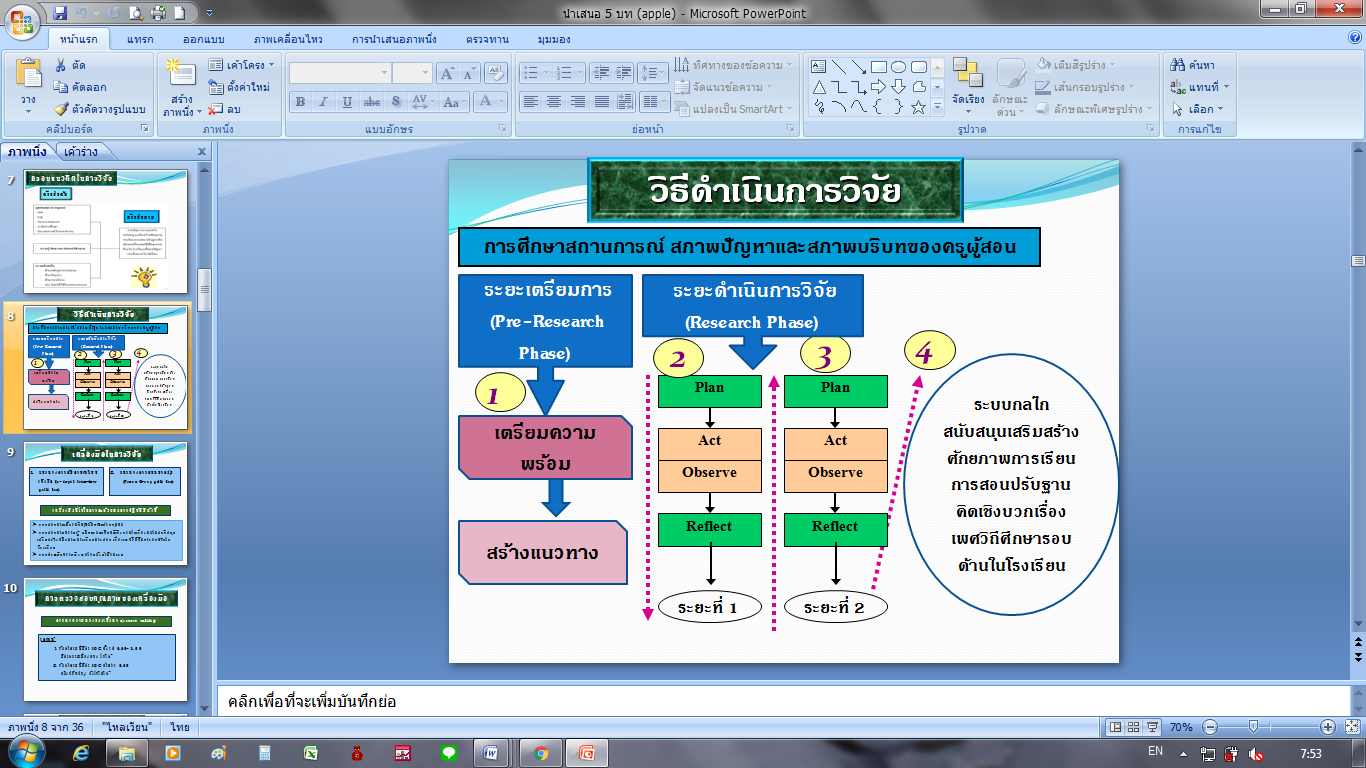 ภาพสรุปขั้นตอนการดำเนินการวิจัย  6ผลการวิจัย1. ผลการวิจัยสถานการณ์ มุมมองฐานคิด เชิงบวกเกี่ยวกับเรื่องการสอนเรื่องเพศสำหรับนักเรียน ของครูในโรงเรียน พบว่า  ผู้เข้าร่วมฯ เกิดการแลกเปลี่ยนประสบการณ์ ความคิดเห็น ความรู้ ความเข้าใจเกี่ยวกับเรื่องเพศ  ผ่านกระบวนการในการเรียนรู้  ของหลักสูตรตลอดกระบวนการ จึงทำให้ผู้เข้าร่วมฯ เปิดใจในการเรียนรู้เรื่องเพศ และมีความเข้าใจเกี่ยวกับเรื่องเพศ  เป็นเรื่องธรรมชาติ และเรื่องเพศ ไม่ใช่เรื่องเกี่ยวกับการมีเพศสัมพันธ์เพียงอย่างเดียวเท่านั้น เรื่องเพศมีความเกี่ยวข้องกันในหลายประเด็น เช่น การเข้าถึงข้อมูล  ความรู้เกี่ยวกับเรื่องเพศในทุกๆ มิติ การป้องกันตนเองให้ปลอดภัยจากโรคติดต่อทางเพศสัมพันธ์ การดูแลรักษาความสะอาดอวัยวะเพศ การเข้าถึงการบริการการรักษาต่างๆ  สิทธิทางเพศ ความหลากหลายทางเพศ ความรุนแรงทางเพศ เป็นต้น ดังนั้นจึงทำให้ผู้เข้าร่วมได้เข้าใจและพร้อมที่จะเป็นผู้ให้คำแนะนำ  และให้คำปรึกษากับนักเรียนมากขึ้น โดยไม่ได้เน้นเพียงเรื่องการห้ามหรือการติเตียนเมื่อเกิดปัญหาเท่านั้น  นอกจากนี้ผู้เข้าร่วมฯ ยังมีความเข้าใจเกี่ยวกับปัญหาของสังคมไทย  เกี่ยวกับเรื่องท้องในวัยรุ่น ไม่ใช่ นักเรียนเป็นตัวปัญหาที่สร้างขึ้น แต่ นักเรียนกำลังเผชิญปัญหา เพราะฉะนั้นคุณครูจะเป็นส่วนหนึ่งในการช่วยแก้ไขปัญหาเรื่องเพศ  ให้กับนักเรียนของตนเองให้อยู่รอดปลอดภัยจากปัญหาเรื่องท้องในวัยรุ่น  และปัญหาเรื่องโรคติดต่อทางเพศสัมพันธ์ได้  โดยการเปิดใจและสอนเรื่องเพศแบบรอบด้านมากขึ้น   2. ผลการวิจัย วิเคราะห์ เชื่อมโยงสถานการณ์ปัญหาเรื่องเพศที่เกี่ยวข้องกับการสอนเรื่องเพศผลกระทบ  และปัญหาเรื่องเพศที่เกิดขึ้นในสังคมไทย  พบว่า ผู้เข้าร่วมโครงการ เกิดการทบทวน รูปแบบการเรียนการสอนเรื่องเพศที่ผ่านมา การเรียนการสอนเรื่องเพศ ส่วนใหญ่ที่ผ่านมา เป็นรูปแบบลักษณะการบรรยายให้ความรู้เรื่องเพศ  เพื่อให้นักเรียนได้รับรู้ข้อมูลด้านการป้องกัน  และแก้ปัญหาการตั้งครรภ์ในวัยรุ่น และยังพบว่าคุณครูบางท่าน ยังมีความกังวลใจ สำหรับการสื่อสาร  หรือการสอนเรื่องเพศ เนื่องจากมีความกังวล ความเขิน และความอาย สำหรับการให้ความรู้เรื่องเพศ แต่เมื่อได้เข้าสู่กระบวนการเรียนรู้  ทักษะการสื่อสาร  และการสอนเรื่องเพศแบบรอบด้าน ที่เน้นให้ผู้เรียนเป็นศูนย์กลางการเรียน ผ่านการปฏิบัติเรียนรู้ เช่น การเรียนรู้ผ่านเกมส์ กิจกรรม ต่างๆ ซึ่งทำให้ผู้เข้าร่วมโครงการ สามารถวิเคราะห์ ออกแบบ เนื้อหา และสร้างสื่อให้สอดคล้อง  และเหมาะสมต่อการเรียน การสอนนักเรียนในระดับมัธยมศึกษาตอนต้น และมัธยมศึกษาตอนปลาย นอกจากนี้กระบวนการเรียนรู้  ทำให้ผู้เข้าร่วม เกิดการแลกเปลี่ยนประสบการณ์ การแลกเปลี่ยนความคิดเห็นร่วมกัน  3. เปรียบเทียบความรู้ ทักษะ ค่านิยมและทัศนคติเชิงบวกเกี่ยวกับเรื่องการสอนเรื่องเพศสำหรับนักเรียน ของครูในโรงเรียน พบว่า  ข้อมูลจากการเปรียบเทียบความรู้ ทักษะ และทัศนคติเชิงบวกเกี่ยวกับเรื่องการสอนเรื่องเพศสำหรับนักเรียน ของครูในโรงเรียน   โดยครูผู้สอนระดับชั้นมัธยมศึกษาปีที่ 1 – 6 ทั้งหมด 35 คน เลือกแบบเจาะจงจากโรงเรียนต้นแบบ 1 แห่ง คือ โรงเรียนจระเข้วิทยายน อำเภอหนองเรือ  จังหวัดขอนแก่น  ทำการสอบถามเกี่ยวกับคุณลักษณะส่วนบุคคล ประกอบด้วย เพศ อายุ สถานภาพสมรส ระดับการศึกษา ประสบการณ์ในการทำงาน  4.  ประเมินความพึงพอใจของครู  ต่อระบบกลไกการเรียนการสอนเรื่องเพศวิถีศึกษารอบด้านในโรงเรียน พบว่า คุณครูผู้สอนในระดับชั้นมัธยมศึกษาปีที่ 1 – 6 มีความความพึงพอใจในการการอบรมเชิงปฏิบัติการปรับฐานคิดเรื่องเพศสำหรับคุณครูเพื่อพัฒนาระบบกลไกการเรียนการสอนเรื่องเพศวิถีศึกษารอบด้านในโรงเรียนในภาพรวมอยู่ในระดับมากที่สุด ( = 4.70) เมื่อพิจารณาเป็นรายด้านพบว่ามี ความพึงพอใจอยู่ที่ระดับมากที่สุดเรียงตามลําดับ คือ ด้านประโยชน์ที่ได้รับจากการอบรม( = 4.81) ด้านบริการ ( = 4.71) ด้านวิทยากร ( = 4.70)  และระดับมาก คือ ด้านหลักสูตร ( = 4.38)  9.อภิปรายผลการวิจัยและข้อเสนอแนะ1. สถานการณ์ มุมมองฐานคิด เชิงบวก  เกี่ยวกับการสอนเรื่องเพศสำหรับนักเรียน ของคุณครูในโรงเรียนจระเข้วิทยายน  อำเภอหนองเรือ  จังหวัดขอนแก่นพบว่า กลุ่มเป้าหมายส่วนใหญ่เป็นเพศหญิง มีอายุ 41-50 ปี  มีสถานภาพสมรสมากที่สุด  มีระดับการศึกษาส่วนใหญ่จบการศึกษาระดับปริญญาตรี และมีประสบการณ์ในการทำงาน มากที่สุดอยู่ในช่วงอายุการทำงาน 10 – 20 ปี คุณครูมีมุมมองฐานคิด เชิงบวก  เกี่ยวกับการสอนเรื่องเพศสำหรับนักเรียนเกิดการแลกเปลี่ยนประสบการณ์ ความคิดเห็น ความรู้ ความเข้าใจเกี่ยวกับเรื่องเพศ  ผ่านกระบวนการในการเรียนรู้  ของหลักสูตรตลอดกระบวนการ จึงทำให้ผู้เข้าร่วมฯ เปิดใจในการเรียนรู้เรื่องเพศ และมีความเข้าใจเกี่ยวกับเรื่องเพศ  เป็นเรื่องธรรมชาติ และเรื่องเพศ ไม่ใช่เรื่องเกี่ยวกับการมีเพศสัมพันธ์เพียงอย่างเดียวเท่านั้น  สอดคล้องกับการศึกษาของบุรเทพ โชคธนานุกุล  กมลชนก ขำสุวรรณ (2559) ศึกษาเรี่อง “การตั้งครรภ์ในวัยรุ่น” ผลกระทบทางสังคมจากมุมมองเรื่องเพศของแม่ต่างรุ่น พบว่า  แม่วัยรุ่นในแต่ละรุ่นอายุมีวิธีคิด ทัศนคติ และความเชื่อเรื่องเพศที่ แตกต่างกัน เนื่องจากความแตกต่างของประสบการณ์ การอบรมเลี้ยงดู สภาพทางเศรษฐกิจ สังคม และสิ่งแวดล้อมทางสังคมที่ต่างกันในรุ่นอายุต่างๆ ทำให้เกิดทัศนคติ รูปแบบพฤติกรรมและการใช้ ชีวิตที่แตกต่างกัน แสดงถึงช่องว่างในแต่ละรุ่นอายุที่มีความขัดแย้งกันระหว่างจารีตประเพณีและการยอมรับหลักการปฏิบัติในเพศจากเพื่อน โฆษณา และสื่อต่างที่เป็นสิ่งกระตุ้นให้มีเพศสัมพันธ์ เรื่องเพศมีความเกี่ยวข้องกันในหลายประเด็น เช่น การเข้าถึงข้อมูล  ความรู้เกี่ยวกับเรื่องเพศในทุกๆ มิติ การเข้าถึงการบริการการรักษาต่างๆ  สิทธิทางเพศ ความหลากหลายทางเพศ ความรุนแรงทางเพศ เป็นต้น สอดคล้องกับการศึกษาของสำนักงานคณะกรรมการสิทธิมนุษยชนแห่งชาติ(2559) ศึกษาเรื่อง ปัญหาเยาวชนหญิง ที่ตั้งครรภ์ก่อนวัยอันควรกับมิติสิทธิมนุษยชน พบว่า “เพศสัมพันธ์ก่อนวัยอันควร” ในสังคมไทย และ เพศสัมพันธ์ของเยาวชนเป็นเรื่องผิดบรรทัดฐานทางสังคม ทำให้เยาวชนหญิงตั้งครรภ์เป็นกลุ่มที่ เสี่ยงต่อการถูกละเมิดสิทธิมนุษยชนและสิทธิอนามัยเจริญพันธุ์ จากทั้งกฎหมาย องค์กร หน่วยงาน ต่างๆ ของรัฐ เช่น โรงเรียนและโรงพยาบาล แม้แต่ในชุมชนและครอบครัวของเยาวชนหญิงเอง ไม่ว่า สิทธิการมีชีวิตอยู่อย่างมีศักดิ์ศรี ไม่ถูกกีดกัน แบ่งแยก การรับบริการรอบด้านที่เกี่ยวกับการตั้งครรภ์และโดยเฉพาะอย่างยิ่ง การยุติการตั้งครรภ์  ดังนั้นจึงทำให้ผู้เข้าร่วมได้เข้าใจและพร้อมที่จะเป็นผู้ให้คำแนะนำ  และให้คำปรึกษากับนักเรียนมากขึ้น โดยไม่ได้เน้นเพียงเรื่องการห้ามหรือการติเตียนเมื่อเกิดปัญหาเท่านั้น  มีความเข้าใจเกี่ยวกับปัญหาของสังคมไทย  เกี่ยวกับเรื่องท้องในวัยรุ่น ไม่ใช่ นักเรียนเป็นตัวปัญหาที่สร้างขึ้น แต่ นักเรียนกำลังเผชิญปัญหา เพราะฉะนั้นคุณครูจะเป็นส่วนหนึ่งในการช่วยแก้ไขปัญหาเรื่องเพศ  ให้กับนักเรียนของตนเองให้อยู่รอดปลอดภัยจากปัญหาเรื่องท้องในวัยรุ่น  และปัญหาเรื่องโรคติดต่อทางเพศสัมพันธ์ได้  โดยการเปิดใจและสอนเรื่องเพศแบบรอบด้านมากขึ้น สอดคล้องกับการศึกษาของเอ็มวิกา แสงชาติ รุจิรา ดวงสงค์ (2559) ที่ศึกษาเรื่อง ผลของโปรแกรมสุขศึกษาร่วมกับการใช้สื่ออิเล็กทรอนิกส์ (Facebook) ในการป้องกันการตั้งครรภ์ในวัยรุ่น สำหรับนักเรียนหญิงระดับชั้น มัธยมศึกษาปีที่ 1 พบว่า กลุ่มทดลองมีคะแนนความรู้ความเข้าใจเกี่ยวกับการป้องกันการตั้งครรภ์ การคิดอย่างมีวิจารณญาณและมีความคิดสร้างสรรค์การตัดสินใจและการแก้ไขปัญหา ความตระหนักในตนเองและ ความเห็นอกเห็นใจในผู้อื่น การสื่อสารอย่างมีประสิทธิภาพและทักษะการสร้างสัมพันธภาพระหว่างบุคคล การจัดการกับอารมณ์และความเครียดความตั้งใจในการส่งเสริมการป้องกันการตั้งครรภ์ในวัยรุ่นสูงกว่าก่อนการทดลองและกลุ่ม เปรียบเทียบอย่างมีนัยสำคัญทางสถิติ(p-value 0.001) 2. วิเคราะห์ เชื่อมโยงสถานการณ์ปัญหาเรื่องเพศ  ที่เกี่ยวข้องกับการสอนเรื่องเพศผลกระทบและปัญหาเรื่องเพศที่เกิดขึ้นในสังคมไทย พบว่า  รูปแบบการเรียนการสอนเรื่องเพศที่ผ่านมา การเรียนการสอนเรื่องเพศ ส่วนใหญ่ที่ผ่านมา เป็นรูปแบบลักษณะการบรรยายให้ความรู้เรื่องเพศ  เพื่อให้นักเรียนได้รับรู้ข้อมูลด้านการป้องกัน  และแก้ปัญหาการตั้งครรภ์ในวัยรุ่น และยังพบว่าคุณครูบางท่าน ยังมีความกังวลใจ สำหรับการสื่อสาร  หรือการสอนเรื่องเพศ เนื่องจากมีความกังวล ความเขิน และความอาย สำหรับการให้ความรู้เรื่องเพศ แต่เมื่อได้เข้าสู่กระบวนการเรียนรู้  ทักษะการสื่อสาร  และการสอนเรื่องเพศแบบรอบด้าน ที่เน้นให้ผู้เรียนเป็นศูนย์กลางการเรียน ผ่านการปฏิบัติเรียนรู้ เช่น การเรียนรู้ผ่านเกมส์ กิจกรรม ต่างๆ สอดคล้องกับการศึกษาของ กระทรวงศึกษาธิการ UNICEP (2559)  พบว่า ครูส่วนใหญ่ใช้วิธีการสอนแบบการบรรยายซึ่งอาจไม่เปิดโอกาสให้ผู้เรียนได้คิด วิเคราะห์ และตั้งคำถาม มีครูเพียงส่วนน้อยที่ใช้รูป แบบการเรียนการสอน (Pedagogy) ผ่านกิจกรรม และพบว่ามีครูมัธยมศึกษาครึ่งหนึ่ง และครูอาชีวศึกษามากกว่าครึ่งที่ระบุว่า ไม่ได้รับ การอบรมการสอนเพศวิถีศึกษา โดยครูที่ผ่านการอบรมมีแนวโน้มที่จะสอนครอบคลุมหัวข้อต่างๆ ได้มากกว่า และใช้กิจกรรมในการสอน มากกว่าครูที่ไม่ได้รับการอบรมซึ่งทำให้ผู้เข้าร่วมโครงการ สามารถวิเคราะห์ ออกแบบ เนื้อหา และสร้างสื่อให้สอดคล้อง  และเหมาะสมต่อการเรียน การสอนนักเรียนในระดับมัธยมศึกษาตอนต้น และมัธยมศึกษาตอนปลาย นอกจากนี้กระบวนการเรียนรู้  ทำให้ผู้เข้าร่วม เกิดการแลกเปลี่ยนประสบการณ์ การแลกเปลี่ยนความคิดเห็นร่วมกัน  3.  เปรียบเทียบความรู้ ทักษะ และทัศนคติเชิงบวก  เกี่ยวกับการสอนเรื่องเพศสำหรับนักเรียน ของครูในโรงเรียนจระเข้วิทยายน อำเภอหนองเรือ  จังหวัดขอนแก่น พบว่า ก่อนทำกิจกรรม  ค่าเฉลี่ยคะแนนความรู้ ทักษะ และทัศนคติครูในเรื่องกลไกสนับสนุนเสริมสร้างศักยภาพการเรียนการสอนเรื่องเพศวิถีศึกษารอบด้านในโรงเรียนก่อนการอบรม คะแนนเต็ม 50  ประเมินครูได้คะแนนเฉลี่ย 45.80  และมีส่วนเบี่ยงเบนมาตรฐาน 4.75  หลังทำกิจกรรม หลังจากที่ได้รับการอบรมและให้ทำแบบทดสอบความรู้ ทักษะครูหลังการอบรม พบว่า ได้คะแนนเฉลี่ยสูงขึ้น คือ 47.63  และมีส่วนเบี่ยงเบนมาตรฐาน 2.57สอดคล้องกับการศึกษาของ วาเลรี ตาตอน (2560) พบว่า โรงเรียนไทยสอนเพศวิถีศึกษาแทบทุกแห่ง แต่ไม่รอบด้าน เน้นสรีระ พัฒนาการทางเพศ เลี่ยงการมีเซ็กซ์ก่อนแต่ง เน้นบรรยายแทนจัดกิจกรรม ขาดการสอนทักษะคิดวิเคราะห์ ต่อรองปฏิเสธ ครูเกินครึ่งไม่ผ่านการอบรมผลจากการพิจารณารายข้อความรู้ ทักษะและทัศนคติในเรื่องกลไกสนับสนุนเสริมสร้างศักยภาพการเรียนการสอน เรื่องเพศวิถีศึกษารอบด้านในโรงเรียน ก่อนการอบรมเชิงปฏิบัติการปรับฐานคิดเรื่องเพศสำหรับคุณครู เพื่อพัฒนาระบบกลไกการเรียนการสอนเรื่องเพศวิถีศึกษารอบด้านในโรงเรียน  หัวข้อที่มีระดับคะแนนมากที่สุด คือ การติดต่อสื่อสารทาง Internet เช่น LINE หรือ FACEBOOK ในกลุ่มนักเรียนทำให้การติดต่อสื่อสารนัดหมาย พบเจอกันกับเพศตรงข้ามมีความรวดเร็วมากขึ้นในปัจจุบัน สอดคล้องกับการศึกษา ฐิตินันทน์ ผิวนิล (2558)  ได้ศึกษา พฤติกรรมการสื่อสารผ่านเทคโนโลยีกับภาวะสุขภาพใจของ นักเรียนระดับมัธยมศึกษาในจังหวัดกาญจนบุรี  พบว่า  เทคโนโลยีการสื่อสารผ่านอินเทอร์เน็ตและโทรศัพท์เคลื่อนมีบทบาทในชีวิตประจำวันต่อ เด็กและเยาวชนเป็นอย่างมาก ทั้งในแง่การติดต่อสื่อสาร การแสดงออกทางด้านความคิดและสภาวะจิตใจ บทความนี้มีวัตถุประสงค์เพื่อศึกษาความสัมพันธ์ระหว่างพฤติกรรมการสื่อสารเทคโนโลยีกับสุขภาพจิต ของนักเรียนระดับมัธยมศึกษา โดยวิเคราะห์ข้อมูลจากโครงการวิจัย “การสื่อสารโทรคมนาคมกับสุขภาพ ใจของวัยรุ่น” ซึ่งดำเนินการเก็บข้อมูลกลุ่มตัวอย่างนักเรียนอายุ 15-19 ปีในจังหวัดกาญจนบุรีจำนวน 1,074 คน ในปีการศึกษา 2555 ผลการศึกษาพบว่า นักเรียนส่วนใหญ่ใช้โทรศัพท์หรืออินเทอร์เน็ตเพื่อ การสร้างความสุข ความสบายใจ เพิ่มพูนข้อมูลข่าวสาร และแสดงความคิดเห็นเป็นประจำ นักเรียนหญิงมีแนวโน้มอาการเสพติดการใช้โทรศัพท์เคลื่อนที่ ขณะที่นักเรียนชายจะมีอาการเสพติดการใช้อินเทอร์เน็ต มากกว่า อย่างไรก็ตาม เมื่อทดสอบความสัมพันธ์ของพฤติกรรมการสื่อสารเทคโนโลยีกับภาวะซึมเศร้า ของนักเรียนพบว่า ปริมาณเวลาในการใช้การสื่อสารไม่มีผลต่อภาวะซึมเศร้า แต่ปัจจัยที่มีผลมากที่สุดคือ การเสพติดการสื่อสารทั้งโทรศัพท์และอินเทอร์เน็ตซึ่งมีผลทำให้เกิดภาวะซึมเศร้าได้มากขึ้น ข้อค้นพบ นี้แสดงให้เห็นว่า ปริมาณการใช้งานในการสื่อสารมากหรือน้อยอาจไม่สำคัญเท่ากับภาวะความรู้สึก ต้องการในลักษณะ “เสพติด” อันเป็นตัวแปรสำคัญที่สะท้อนการให้คุณค่าความสำคัญ และผูกมัดการสื่อสารเทคโนโลยีกับชีวิตของตนเองอยู่ตลอดเวลา เทคโนโลยีการสื่อสารจึงเปรียบเสมือนเป็นเครื่องมือ สำคัญที่ช่วยลดและสร้างปัญหาทางจิตใจให้คนในยุคปัจจุบันได้ในเวลาเดียวกัน (วารสารธรรมศาสตร์ ปีที่ 34 ฉบับที่ 2 ปี พ.ศ. 2558) ผลจากการพิจารณารายข้อความรู้ ทักษะและทัศนคติในเรื่องกลไกสนับสนุนเสริมสร้างศักยภาพการเรียนการสอน เรื่องเพศวิถีศึกษารอบด้านในโรงเรียน หลังเข้ารับการอบรมเชิงปฏิบัติการปรับฐานคิดเรื่องเพศสำหรับคุณครู เพื่อพัฒนาระบบกลไกการเรียนการสอนเรื่องเพศวิถีศึกษารอบด้านในโรงเรียน พบว่า หัวข้อที่มีระดับคะแนนมากที่สุด คือ ปัญหาการตั้งครรภ์ในวัยรุ่นจะป้องกันได้ผล โดยใช้ความร่วมมือของครู ผู้ปกครอง เจ้าหน้าที่ของรัฐ รวมทั้งนักเรียน สอดคล้องกับการศึกษา สุชาติ รัตถาและคณะ(2558) ได้ศึกษา การพัฒนารูปแบบการป้องกันและแก้ไขปัญหา การตั้งครรภ์ก่อนวัยอันควรของวัยรุ่นในจังหวัดกำแพงเพชร พบว่า สภาพ ได้แก่ พัฒนาการของวัยรุ่น ปัจจัยด้านการศึกษา ด้านการสาธารณสุขและด้าน สื่อสารเทคโนโลยีมีผลต่อการตั้งครรภ์ก่อนวัยอันควรของวัยรุ่นและทำให้เกิดปัญหาด้านสุขภาพ และวัยรุ่นต้องการรับความช่วยเหลือในการป้องกันและแก้ไขปัญหาจากครู เจ้าหน้าที่สาธารณสุข ครอบครัวและชุมชน4. ประเมินความพึงพอใจของครู  ต่อระบบกลไกการเรียนการสอนเรื่องเพศวิถีศึกษารอบด้านในโรงเรียนจระเข้วิทยายน  อำเภอหนองเรือ  จังหวัดขอนแก่น ในแง่ทัศนคติ ยังพบว่า ครูที่ผ่านการอบรมหลายคน ยังมองเรื่องเพศวิถีด้วยอคติ เช่น ประเด็นการยุติการตั้งครรภ์ การรักนวลสงวนตัวของผู้หญิง หรือมองความหลากหลายทางเพศว่าเกิดจากความผิดปกติของร่างกายและจิตใจหรือการเลี้ยงดู มากกว่าจะเป็นเรื่องของรสนิยมส่วนตัว ข้อค้นพบนี้สอดคล้องกับงานวิจัยของมลฤดี  ลาพิมลและคณะ (2551) ซึ่งชี้ว่าครูบางคนที่ได้รับการอบรมยังมีระบบความเชื่อเดิมซึ่งเป็นผลมาจากประสบการณ์ส่วนตัว เช่น มองเรื่องเพศในแง่ลบ และให้หลักศีลธรรมมาเสริมอคติเรื่องเพศสิ่งเหล่านี้ยังเป็นความท้าทายของการเรียนการสอนเพศวิถีศึกษา โดยเฉพาะการสอนเรื่องเพศภาวะ สิทธิ ความเท่าเทียม การเปลี่ยนมุมมองเรื่องเพศให้เป็นเรื่องธรรมชาติ การมองเรื่องเพศในด้านบวก และการตระหนักในศักยภาพของเด็กในการคิดวิเคราะห์ ซึ่งประเด็นเหล่านี้ไม่ได้รับการเน้นย้ำในการสอนของครูที่ผ่านการอบรมจำนวนหนึ่ง แต่เนื้อหาหลักยังคงเน้นการสอนนักเรียนให้หลีกเลี่ยงการมีเพศสัมพันธ์ ทักษะการปฏิเสธ และการป้องกันการตั้งครรภ์มากกว่า ซึ่งมลฤดี ลาพิมล และคณะ (2551) วิเคราะห์ว่า แม้การอบรมได้เน้นย้ำเรื่องสิทธิและเพศภาวะและความเท่าเทียมทางเพศ แต่การอบรมไม่ได้ตั้งคำถามกับที่มาของชุดความคิดที่มีอิทธิพลต่อทัศนคติของครู (มลฤดี ลาพิมล และคณะ, 2551)ข้อเสนอแนะ1)  พัฒนาศักยภาพครูสอนเพศศึกษา โดยจัดอบรมเตรียมความพร้อม พร้อมกับสร้างความเข้าใจแนวคิด ความจำเป็น และวิธีดำเนินงานแก่ผู้บริหารโรงเรียน มีการจัดระบบ Coaching ภายในโรงเรียน เพื่อพัฒนาบุคลากรอย่างต่อเนื่อง2) ในการจัดอบรมควรเพิ่มระยะจัดอบรมจากเดิม 2 วัน เป็น 3 วัน (18 ชั่วโมง)  เพื่อให้ครูได้ทบทวนทัศนคติและอคติเรื่องเพศ เตรียมความพร้อมก่อนเริ่มสอนเพศวิถีศึกษาโดย1)ควรเน้นความสำคัญของเรื่องเพศภาวะและสิทธิทางเพศ และส่งเสริมการเรียนการสอนที่เน้นกระบวนการคิดวิเคราะห์ของผู้เรียน ควรมีการอบรมต่อยอดความรู้และเสริมประสบการณ์ที่ต่อเนื่อง 2) ครูผู้สอนเพศวิถีศึกษาส่วนใหญ่คือ ครูสุขศึกษา ในลำดับรองลงมาคือ ครูพลศึกษา ซึ่งโดยมากยังคงมีการสอนแบบบรรยายมากกว่าแบบกิจกรรม เนื่องจากครูผู้สอนยังมีความเขินอาย ดังนั้น การสอนเพศวิถีศึกษาในสถานศึกษาอาจจัดเป็นกลุ่มครูผู้สอนที่นอกเหนือจากครูสุขศึกษา พลศึกษา  โดยเป็นครูที่สอนวิชาอื่นๆ ที่ได้ผ่านการอบรมเพศวิถีศึกษา และช่วยสอนกันเป็นทีมต่อหนึ่งระดับชั้น หรือจัดเป็นกิจกรรมฐานการเรียนรู้ที่ต่อเนื่องแก่นักเรียนทุกระดับชั้น3) ครูควรประเมินความรู้เรื่องเพศและอนามัยเจริญพันธุ์ของนักเรียนในชั้นเรียนเพศวิถีศึกษาและเร่งแก้ไขความเข้าใจผิดในประเด็นต่างๆ เช่น การใช้ถุงยางอนามัยจะทำให้ความสุขทางเพศลดลง การใช้ยาคุมฉุกเฉินที่ไม่ถูกต้อง การฝ่าไฟแดง (การมีเพศสัมพันธ์ระหว่างมีประจำเดือน) และการหลั่งนอกไม่ทำให้ท้อง ผลเสียของการสำเร็จความใคร่ด้วยตนเอง เป็นต้น ทั้งนี้ ควรแก้ไขความเข้าใจผิดของครูในประเด็นเหล่านี้ด้วย4) ครูควรห้ามการล้อเลียนในชั้นเรียนเพศวิถีศึกษาทุกครั้ง พร้อมทั้งให้เหตุผลของการห้าม โดยอธิบายบนฐานคิดของเรื่องสิทธิและความเท่าเทียมทางเพศ ทั้งนี้ ควรมีการจัดกิจกรรมให้นักเรียนรู้เรื่องสิทธิและเคารพสิทธิผู้อื่น5) ในการสอน ครูควรลดอคติของตนเองต่อนักเรียนที่มีประสบการณ์ทางเพศ หรือตั้งครรภ์ในวัยรุ่น โดยระมัดระวังการใช้คำพูด  เช่น หลีกเลี่ยงการเรียกนักเรียนกลุ่มนี้ว่า “นักเรียนที่พลาด” หรือ “นักเรียนที่ไม่รักนวลสงวนตัว” 6)  หากมีนักเรียนที่อยู่ในความดูแลตกอยู่ในสถานการณ์ต่าง ๆ ที่เกิดขึ้น ผู้ที่ได้รับผลกระทบตามมาด้วยกับเด็กก็คือ ผู้ปกครอง , ผู้นำชุมชน , เพื่อน , ครู , เจ้าหน้าที่สาธารณสุข  และอื่น ๆ ที่อยู่รอบข้างเด็ก ดังนั้น หากต้องการแก้ไขปัญหาที่เกิดขึ้นให้สอดคล้องกับการทำงาน ก็ควรต้องเป็นทุกภาคส่วนร่วมมือกันในการช่วยเหลือและส่งต่อเพื่อทำให้เด็กได้รับการแก้ไขปัญหาที่แท้จริง7) สนับสนุนให้เกิดการเรียนการสอน หรือจัดให้มีหลักสูตรเรื่องทักษะชีวิตและเรื่องเพศศึกษารอบด้าน (Comprehensive Sexuality Education) วัยรุ่นในทุกสถานศึกษาอย่างต่อเนื่องและมีประสิทธิภาพ 8) สนับสนุนกิจกรรมนักเรียนนอกเหนือจากการเรียนรู้ในชั้นเรียน จัดกิจกรรมกับพ่อแม่ ผู้ปกครอง กรรมการสถานศึกษาและชุมชน เพื่อสร้างความเข้าใจ และเกิดความยั่งยืนให้มีระบบสนับสนุนงบประมาณและทรัพยากรการดำเนินงานดังกล่าว ผ่านองค์กรปกครองท้องถิ่นในพื้นที่ข้อเสนอแนะในการวิจัยครั้งต่อไป1)  ควรทำวิจัยเชิงคุณภาพ เน้นการมีส่วนร่วมของภาคีเครือข่าย ครอบครัววัยรุ่นชาย หญิง  เพื่อหาปัจจัยการสนับสนุนการตั้งครรภ์ไม่พร้อมในวัยรุ่น2) ควรทำวิจัยในรูปแบบ Research and Development เพื่อหาแนวทางในการพัฒนารูปแบบการป้องกันและแก้ไขปัญหาการตั้งครรภ์ในวัยรุ่น ให้เป็นรูปธรรมมากยิ่งขึ้น3) ควรเพิ่มช่องทางระบบส่งต่อ ให้คำปรึกษาเป็นรูปธรรมชัดเจน และมีการดำเนินงานที่ต่อเนื่องยั่งยืน4) ควรมีการค้นหากลุ่มเปราะบางในโรงเรียนและที่อยู่ในชุมชน เพื่อป้องกันการตั้งครรภ์ซ้ำในวัยรุ่นที่มีอายุ19 ปีหรือน้อยกว่า 5) ควรสนับสนุนให้มีกลุ่มแกนนำวัยรุ่นในโรงเรียนและชุมชน โดยคัดเลือกจากสภาเด็กและเยาวชนเข้ามาเป็นศูนย์กลางในการเชื่อมโยงเครือข่าย “มิตรช่วยมิตร” 10.เอกสารอ้างอิงกระทรวงศึกษาธิการ UNICEP (2559).  การสอนเรื่องเพศแบบรอบด้าน ที่เน้นให้ผู้เรียนเป็นศูนย์กลางการเรียน ผ่านการปฏิบัติเรียนรู้ การเรียนรู้ผ่านเกมส์ กิจกรรม ต่างๆ ฐิตินันทน์ ผิวนิล (2558). พฤติกรรมการสื่อสารผ่านเทคโนโลยีกับภาวะสุขภาพใจของ นักเรียนระดับมัธยมศึกษาในจังหวัดกาญจนบุรีบุรเทพ โชคธนานุกุล  กมลชนก ขำสุวรรณ (2559). “การตั้งครรภ์ในวัยรุ่น” ผลกระทบทางสังคมจากมุมมองเรื่องเพศของแม่ต่างรุ่นมลฤดี  ลาพิมลและคณะ (2551) ครูบางคนที่ได้รับการอบรมยังมีระบบความเชื่อเดิมซึ่งเป็นผลมาจากประสบการณ์ส่วนตัว เช่น มองเรื่องเพศในแง่ลบ และให้หลักศีลธรรมมาเสริมอคติเรื่องเพศวารสารธรรมศาสตร์ (2558). ปีที่ 34 ฉบับที่ 2 ปี วาเลรี ตาตอน (2560).  โรงเรียนไทยสอนเพศวิถีศึกษาแทบทุกแห่ง แต่ไม่รอบด้านสุชาติ รัตถาและคณะ (2558). การพัฒนารูปแบบการป้องกันและแก้ไขปัญหา การตั้งครรภ์ก่อนวัยอันควรของวัยรุ่นในจังหวัดกำแพงเพชรสำนักงานคณะกรรมการสิทธิมนุษยชนแห่งชาติ (2559). ปัญหาเยาวชนหญิง ที่ตั้งครรภ์ก่อนวัยอันควรกับมิติสิทธิมนุษยชนเอ็มวิกา แสงชาติ รุจิรา ดวงสงค์ (2559). ผลของโปรแกรมสุขศึกษาร่วมกับการใช้สื่ออิเล็กทรอนิกส์ (Facebook) ในการป้องกันการตั้งครรภ์ในวัยรุ่น สำหรับนักเรียนหญิงระดับชั้น มัธยมศึกษาปีที่ 1